Universitätsöffentliches Kolloquium von Sehr geehrte Damen und Herren Kolleginnen und Kollegen,ich bitte, die/den o.g. Ärztin/Arzt am …………………………………………. in den, im nachfolgenden Protokoll genannten Fachgebieten, im Sinne von § 14 der Promotionsordnung vom 01.06.2021 zu prüfen. Bitte verwenden Sie das anhängende Prüfungsprotokoll.Siehe: https://www.uni-wuerzburg.de/fileadmin/39030000/download/public/promotionsordnungen/03_Medizinische_Fakultaet_Netz.pdfMit freundlichen GrüßenProf. Dr. M. FroschDekanBitte dringend beachten: Wenn Referentinnen oder Referenten aus wichtigen Gründen verhindert sind (z.B. kurzfristige Erkrankung, Anreiseverzögerung bei externen Referentinnen oder Referenten): In Ausnahmefällen kann in Rücksprache mit der Berichterstatterin/dem Berichterstatter eine Vertretung benannt werden. In jedem Fall muss die Vertreterin/der Vertreter zur Abnahme einer Hochschulprüfung berechtigt sein (siehe § 5 der Promotionsordnung; Privatdozentin/Privatdozent oder Professorin/Professor). Zudem muss die Vertretung vor der Prüfung mit der Prodekanin sowie der/dem zuständigen Berichterstatterin/Berichterstatter abgestimmt sein. Dem Dekanat muss die Vertretung ebenfalls mitgeteilt werden. Es erfolgt der Ausdruck eines angepassten Prüfungsprotokolls. Sind Berichterstatterinnen oder Berichterstatter verhindert, so ist durch die/den verhinderten Berichterstatterin/ Berichterstatter ein Mitglied der Promotionskommission (Liste auf der Internetseite https://www.med.uni-wuerzburg.de/fakultaet/organisation/aemter-und-gremien/kommissionen/promotion-und-habilitation/) als Ersatz zu benennen. Eine Meldung an Frau Prof. Dr. N. Üçeyler oder Frau Mewis soll erstellt werden. (ueceyler_n@ukw.de oder mewis_m@ukw.de)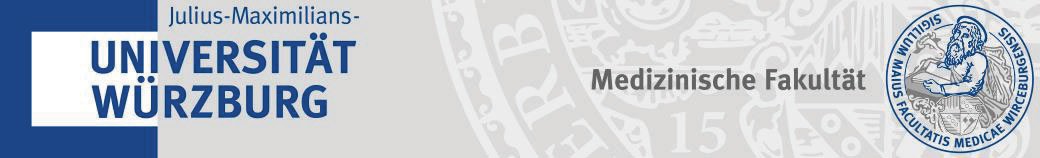 PrüfungsprotokollDatum der Prüfung:	Uhrzeit:	Ort, Raum:	Name DoktorandIn:	Name Referentin/Referent: Fachgebiet: Gegenstand der Prüfung: Datum, Unterschrift:Name Koreferentin/Koreferent: Fachgebiet: Gegenstand der Prüfung:Datum, Unterschrift:Name DoktorandIn:	Gemeinsame Note von Referentin/Referent und Koreferentin/Koreferent für das Kolloquium: Kein Einwand Einwand mit folgender Begründung:Hiermit bestätige ich die Anwesenheit der/des Referentin/Referenten und der/des Koreferentin/Koreferenten wie auf dem Prüfungsprotokoll angegeben. Änderungen sind zu vermerken.Datum und Unterschrift:Es wird gebeten, nur die oben genannten Notenwerte zu benutzen!Dekan der Medizinischen Fakultät • Josef-Schneider-Str. 2 • 97080 WürzburgDekan und Vorsitzender des PromotionsausschussesProf. Dr. M. Froschmfrosch@hygiene.uni-wuerzburg.dePromotionsbüro0931 / 201-55228Mewis_M@ukw.deDatum:0 = summa cum laude = 1 = magna cum laude = 2 = cum laude = 3 = rite = 4 = insufficienter = Notenwerte laut § 13 der Promotionsordnung vom 01.06.2021eine ganz hervorragende Leistungeine sehr gute Leistungeine den Durchschnitt überragende Leistungeine Leistung, die in jeder Hinsicht durchschnittlichen Anforderungen entsprichteine an erheblichen Mängeln leidende, insgesamt nicht mehr brauchbare Leistung